Dorf-Postenlauf				    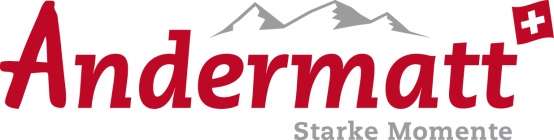 Benötigtes Material:Dorfplan mit Posten (am besten im Format A3)Stift Es ist nicht nötig vorgängig Postenblätter zu verteilen!Mario Cathomen      www.iLern.ch      2014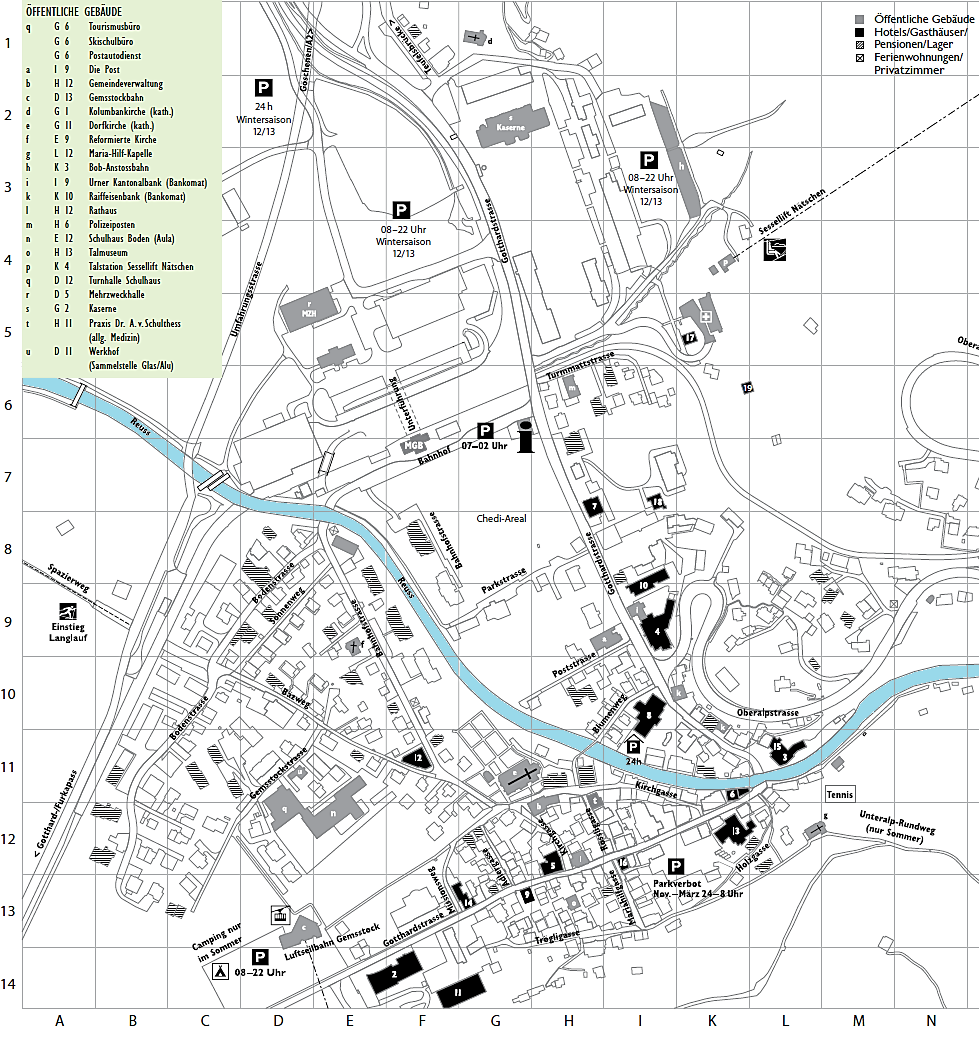             Dorf-Postenlauf					Die Antworten auf die Fragen findet man bei diesen Nummern:  1Wie viele Meter über Meer liegt Andermatt laut der Tafel?________________________________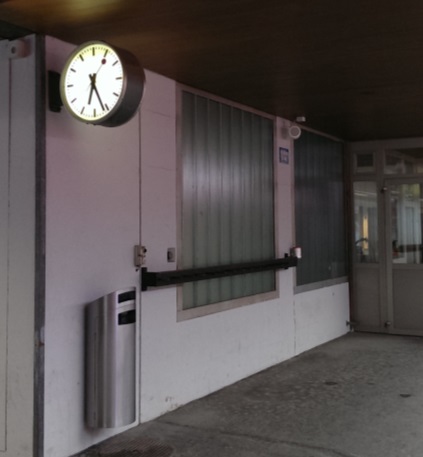 2Wie lange läuft man von diesem Standort bis zum Gotthardpass? Wanderwegtafel beachten…_________________________________3Von welcher Konfession/Religion ist diese Kirche?_________________________________4Welche zwei Dinge sind auf der Spitze dieses Gebäudes?__________________________________________________________________5Wie hoch ist der Berg, den man mit dieser Luftseilbahn erreicht?_________________________________6Wer übernachtete hier am 25. September 1799?____________________________________________________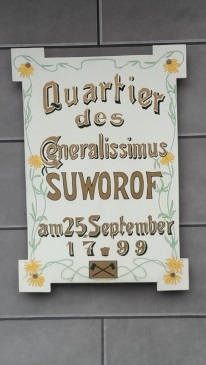 7Wie sieht das Wappen vom Urserntal aus? Es ist an diesem Haus ersichtlich. Kreuze an.8Welche Türe gehört zu dieser Kapelle? Kreuze an.9Wer sitzt auf der Mauer neben der Brücke?____________________________________________________10Wer übernachtete hier 1775?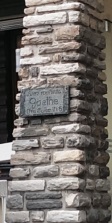 ____________________________________________________11Über welche Pässe kann man von hier aus fahren? _________________________________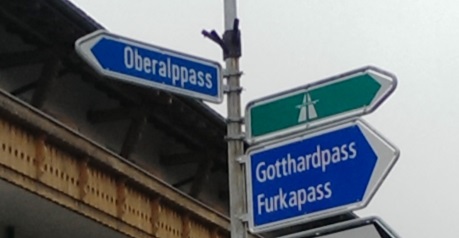 __________________________________________________________________12Wie sieht das Wappen von Andermatt aus? Kreuze an.13Wie viele schiefe Fahnenstangen stehen vor dem The Chedi?_________________________________14Welche Zahnstange hat die Matterhorn Gotthard Bahn?Achtung: Nur zum Geleise treten, wenn die Barriere nicht unten ist!15Bis wann war das die Talkirche von Ursern? _________________________________